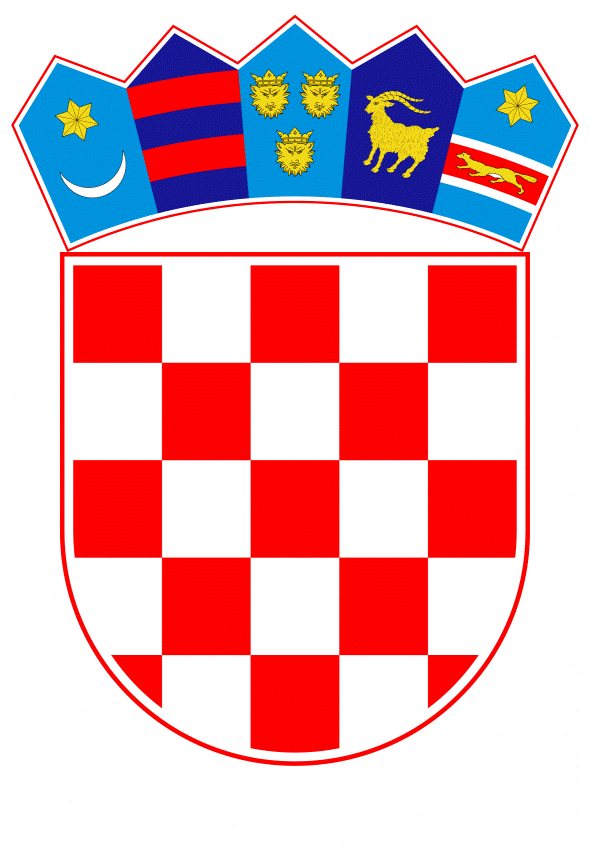 VLADA REPUBLIKE HRVATSKEZagreb, 29. listopada 2020.______________________________________________________________________________________________________________________________________________________________________________________________________________________________VLADA REPUBLIKE HRVATSKE KONAČNI PRIJEDLOG ZAKONA O IZMJENAMA I DOPUNAMA ZAKONAO IZVRŠAVANJU DRŽAVNOG PRORAČUNAREPUBLIKE HRVATSKE ZA 2020. GODINUZagreb, listopad 2020.KONAČNI PRIJEDLOG ZAKONAO IZMJENAMA I DOPUNAMA ZAKONA O IZVRŠAVANJU DRŽAVNOG PRORAČUNA REPUBLIKE HRVATSKE ZA 2020. GODINUUSTAVNA OSNOVA ZA DONOŠENJE ZAKONAUstavna osnova za donošenje Zakona o izmjenama i dopunama Zakona o izvršavanju Državnog proračuna Republike Hrvatske za 2020. godinu sadržana je u članku 2. stavku 4. podstavak 1. Ustava Republike Hrvatske (Narodne novine, br. 85/2010 – pročišćeni tekst i 5/2014 Odluka Ustavnog suda Republike Hrvatske).OCJENA STANJA I OSNOVNA PITANJA KOJA SE TREBAJU UREDITI ZAKONOM, TE POSLJEDICE KOJE ĆE DONOŠENJEM ZAKONA PROISTEĆIHrvatski sabor je na sjednici održanoj 14. studenoga 2019. donio Državni proračun Republike Hrvatske za 2020. godinu i projekcije za 2021. i 2022. godinu (Narodne novine, broj 117/19), Odluke o davanju suglasnosti na financijske planove izvanproračunskih korisnika za 2020. godinu i projekcije plana za 2021. i 2022. godinu i Zakon o izvršavanju Državnog proračuna Republike Hrvatske za 2020. godinu (Narodne novine, broj 117/19). Krajem siječnja 2020. Svjetska zdravstvena organizacija (u daljnjem tekstu: WHO) proglasila je epidemiju COVID-19 (SARS-CoV-2, u daljnjem tekstu: koronavirus) javnozdravstvenom prijetnjom od međunarodnog značaja (PHEIC) zbog brzine širenja epidemije i velikog broja nepoznanica s njom u vezi, dok je 11. ožujka 2020. WHO proglasio globalnu pandemiju zbog koronavirusa. Dana 25. veljače 2020. potvrđen je prvi slučaj koronavirusa u Republici Hrvatskoj. Kako je nedvojbeno da epidemija koronavirusa ima utjecaja na gospodarsku aktivnost u Republici Hrvatskoj, Vlada Republike Hrvatske je ekonomskim mjerama koje su predstavljene u ožujku i travnju 2020. dala poticaj za zadržavanje radnih mjesta, ali i rješavanje problema nelikvidnosti onima čija je poslovna aktivnost smanjena uslijed epidemije. Radi prilagođavanja novonastalim okolnostima uzrokovanih epidemijom koronavirusa te potrebe za osiguranjem sredstava za saniranje posljedica epidemije koronavirusa i za provedbu mjera za pomoć gospodarstvu uslijed epidemije koronavirusa te radi zadržavanja održivosti financiranja na cijelom području Republike Hrvatske, Hrvatski sabor je donio na sjednicama:19. ožujka 2020. Zakon o dopunama Zakona o izvršavanju Državnog proračuna Republike Hrvatske za 2020. godinu (Narodne novine, broj 32/20), 7. travnja 2020. Zakon o izmjeni i dopuni Zakona o izvršavanju Državnog proračuna Republike Hrvatske za 2020. godinu (Narodne novine, broj 42/20) te 18. svibnja 2020. godine Zakon o izmjenama i dopunama Zakona o izvršavanju Državnog proračuna Republike Hrvatske za 2020. godinu (Narodne novine, broj 58/20).Kako bi se osigurao kontinuitet podmirivanja obveza tj. izvršavanja rashoda i izdataka ovim se Zakonom mijenja iznos zaduživanja na inozemnom i domaćem tržištu novca i kapitala, što je iskazano u Računu financiranja, kao i visina zaduženja za izvanproračunske korisnike. Mijenja se godišnja vrijednost novih financijskih jamstava za 2020. godinu te iznos sredstava koji se osigurava za temeljni kapital, udio u kreditima i jamstveni fond Hrvatske banke za obnovu i razvitak u 2020. godini.Nadalje, ovim se Zakonom povećava visina postotka zaduživanja jedinica lokalne i područne (regionalne) samouprave s tri na šest posto radi povećanja zahtjeva za dugoročno zaduživanje jedinica lokalne i područne (regionalne) samouprave tijekom 2020. godine. Uz navedeno utvrđuje se pravna osnova za isplatu beskamatnog zajma jedinicama lokalne područne (regionalne) samouprave koje imaju pad prihoda u 2020. godini u odnosu na 2019. godinu uslijed epidemije koronavirusa i njenih posljedica.Dodatno, utvrđuje se pravna osnova za dodjelu sredstava namijenjenih za podmirenje obveza bolničkih zdravstvenih ustanova u vlasništvu županija iz državnog proračuna, a sve s ciljem zadržavanja jednake razine zdravstvene zaštite na cijelom području Republike Hrvatske. OCJENA I IZVORI POTREBNIH SREDSTAVA ZA PROVEDBU ZAKONAFinancijska sredstva za provedbu ovoga Zakona osigurat će se iz poreznih i neporeznih prihoda, domaćih i inozemnih pomoći, donacija,  drugih prihoda koji su posebnim propisima utvrđeni kao izvori prihoda državnog proračuna Republike Hrvatske te iz zaduživanja i drugih primitaka državnog proračuna Republike Hrvatske.KONAČNI PRIJEDLOG ZAKONA O IZMJENAMA I DOPUNAMA ZAKONA O IZVRŠAVANJU DRŽAVNOG PRORAČUNA REPUBLIKE HRVATSKE ZA 2020. GODINUČlanak 1.U Zakonu o izvršavanju Državnog proračuna Republike Hrvatske za 2020. godinu (Narodne novine, br. 117/19, 32/20, 42/20 i 58/20) u članku 17. stavku 1. riječi: „Zakona o ustrojstvu i djelokrugu ministarstava i drugih središnjih tijela državne uprave (Narodne novine, br. 93/16, 104/16 i 116/18)“ zamjenjuju se riječima: „zakona kojim se ustrojavaju tijela državne uprave te se utvrđuje njihov djelokrug“.Članak 2.U članku 19. stavku 2. podstavku 2. riječi: „Ministarstvo pravosuđa“ zamjenjuju se riječima: “Ministarstvo pravosuđa i uprave“.Članak 3.U članku 22. stavku 1. i 3. riječ: „tri“ zamjenjuje se riječju: „šest“.Članak 4.U članku 23. stavcima 1., 2. i 5. riječi: “Ministarstvo uprave“ zamjenjuje se riječima: “Ministarstvo pravosuđa i uprave“. Članak 5.Iza članka 24.a dodaje se članak 24.b koji glasi:„Članak 24.b.(1) Jedinice lokalne i područne (regionalne) samouprave koje imaju pad prihoda u 2020. godini u odnosu na 2019. godinu, ovisno o padu prihoda, mogu od Ministarstva zatražiti beskamatni zajam s rokom otplate do tri godine. (2) Sredstva zajma iz stavka 1. ovoga članka mogu se isplatiti najviše do iznosa planiranog u državnom proračunu i prema raspoloživim sredstvima državnog proračuna. (3) Beskamatni zajam iz stavka 1. ovoga članka ulazi u ukupnu godišnju obvezu jedinice lokalne i područne (regionalne) samouprave iz članka 88. Zakona o proračunu do visine prosječnog godišnjeg anuiteta zatraženog beskamatnog zajma. (4) Ministar financija će za provedbu ovoga članka donijeti poseban naputak kojim će se utvrditi način i kriteriji za isplatu i način povrata zajma iz stavka 1. ovoga članka.“ Članak 6.U članku 35. stavku 1. iznos: „62.499.411.233,00“ zamjenjuje se iznosom: „59.077.806.299,00“. U stavku 2. iznos: „28.506.534.890,00“ zamjenjuje se iznosom: „28.376.178.333,00“. U stavku 3. iznos: „2.347.375.638,00“ zamjenjuje se iznosom: „2.303.886.409,00“, a iznos: „2.230.810.758,00“ zamjenjuje se iznosom: „2.219.560.447,00“. Članak 7.U članku 41. stavku 2. iznos: „4.800.000.000,00“ zamjenjuje se iznosom: „7.300.000.000,00“.U stavku 6. podstavku 5. iza riječi: „jamstva“ dodaju se riječi: „uključujući pravnu i financijsku analizu svih elemenata državnog jamstva i prisutnih rizika za vrijeme trajanja državnog jamstva.“.U stavku 8. riječi: „očitovanja Ministarstva o uvjetima nepostojanja državne potpore, u skladu s odredbama zakona kojim su uređene državne potpore“ zamjenjuju se riječima: „očitovanje Ministarstva, u skladu s odredbama zakona kojim su uređene državne potpore“. Članak 8. U članku 45. iznos: „140.000.000,00“ zamjenjuje se iznosom: „220.000.000,00“.Članak 9.U članku 49.a stavku 3. riječi: „ministra uprave“ zamjenjuju se riječima: „ministra pravosuđa i uprave“.PRIJELAZNE I ZAVRŠNE ODREDBEČlanak 10.Iza članka 59. dodaje se članak 59.a koji glasi: „Članak 59.a(1) Vlada će donijeti odluku o isplati namjenske pomoći za podmirivanje dijela dospjelih obveza bolničkih zdravstvenih ustanova u vlasništvu županija prema dobavljačima lijekova, potrošnog i ugradbenog medicinskog materijala na prijedlog Ministarstva zdravstva, na koji je potrebno pribaviti prethodnu suglasnost Ministarstva.(2) Namjenska pomoć iz stavka 1. ovoga članka isplatit će iz razdjela 096 – MINISTARSTVO ZDRAVSTVA na račune županija. (3) Ministarstvo zdravstva i županije potpisat će ugovore o načinu utroška sredstava doznačenih u skladu s ovim člankom. (4) Županije su dužne pratiti utrošak sredstava koja će biti doznačena bolničkim zdravstvenim ustanovama, a o utrošku sredstava su dužne obavijestiti Ministarstvo zdravstva na način i u rokovima koje utvrdi Ministarstvo zdravstva u ugovorima iz stavka 3. ovoga članaka.“Članak 11.Ministar financija će naputak iz članka 5. ovoga Zakona donijeti u roku od osam dana od dana stupanja na snagu ovoga Zakona. Članak 12.Ovaj Zakon stupa na snagu prvog dana od dana objave u „Narodnim novinama“. O B R A Z L O Ž E N J EČlankom 1. izmijenjen je članak 17. stavak 1. iz razloga što je Hrvatski sabor na sjednici održanoj 22. srpnja 2020. godine donio Zakon o ustrojstvu i djelokrugu tijela državne uprave (Narodne novine, broj 85/20) čijim je stupanjem na snagu prestao važiti Zakon o ustrojstvu i djelokrugu tijela državne uprave (Narodne novine, br. 93/16, 104/16, 116/18 i 127/19). Slijedom navedenoga, u članku 17. stavaku 1. koristi se uopćeni naziv za zakon kojim se ustrojavaju tijela državne uprave te se utvrđuje njihov djelokrug.U člancima 2., 4. i 9. nazivi središnjih tijela državne uprave i njihovih čelnika se usklađuju sa Zakonom o ustrojstvu i djelokrugu tijela državne uprave (Narodne novine, broj 85/20). Člankom 3. ovlašćuje se Vlada da može dati suglasnosti za zaduživanje jedinicama lokalne i područne (regionalne) samouprave najviše do šest posto ukupno ostvarenih prihoda poslovanja svih jedinica lokalne i područne (regionalne) samouprave iskazanih u financijskom izvještaju o prihodima i rashodima, primicima i izdacima za razdoblje od 1. siječnja do 31. prosinca 2020. (Obrazac: PR-RAS u stupcu 5 pod oznakom AOP 001) umjesto dosadašnjih tri posto. Tijekom 2020. godine došlo je do povećanja zahtjeva za dugoročno zaduživanje jedinica lokalne i područne (regionalne) samouprave, a time i do iskorištenja kvote od tri posto dozvoljenog zaduživanja jedinica lokalne i područne (regionalne) samouprave u 2020. godini. Člankom 5. utvrđuje se pravna osnova za isplatu sredstava beskamatnog zajma jedinicama lokalne i područne (regionalne) samouprave koje imaju pad prihoda u 2020. godini u odnosu na 2019. godinu, a najviše do iznosa planiranog u državnom proračunu i prema raspoloživim sredstvima državnog proračuna. Beskamatni zajam će davati Ministarstvo financija i ulazit će u ukupnu godišnju obvezu jedinice lokalne i područne (regionalne) samouprave iz članka 88. Zakona o proračunu (Narodne novine, br. 87/08, 136/12 i 15/15) do visine prosječnog godišnjeg anuiteta zatraženog beskamatnog zajma. Ministar financija će za provođenje ovog članka donijeti poseban naputak kojim će se utvrditi način i kriteriji za isplatu i način povrata zajma.Člankom 6. mijenja se iznos zaduživanja na inozemnom i domaćem tržištu novca i kapitala što je iskazano u Računu financiranja. Visina zaduživanja mijenja se sa 62.499.411.233,00 kuna na 59.077.806.299,00 kuna, a tekuće otplate glavnice državnoga duga sa 28.506.534.890,00 kuna na 28.376.178.333,00 kuna. Također, mijenja se ukupna visina zaduženja i tekuće otplate za izvanproračunske korisnike državnog proračuna. Tekuće otplate glavnice duga, iskazane u financijskim planovima izvanproračunskih korisnika državnog proračuna mijenjaju se sa 2.230.810.758,00 kuna na 2.219.560.447,00 kuna. Ukupna visina zaduženja iskazana u financijskim planovima izvanproračunskih korisnika državnog proračuna mijenja se sa 2.347.375.638,00 kuna na 2.303.886.409,00 kuna. Člankom 7. mijenja se ukupna godišnja vrijednost novih jamstava sa 4.800.000.000,00 kuna na 7.300.000.000,00 kuna. S obzirom na činjenicu da se državna jamstva izdaju radi pokrića velikih iznosa zajmova te često i na duže razdoblje, stavak 6. članka 41. važećeg Zakona u kojem su propisani elementi koje je nadležno ministarstvo dužno ocijeniti prije dostave dokumentiranog zahtjeva tražitelja jamstva Ministarstvu, je dopunjen na način da uključuje pravnu i financijsku analizu svih elemenata državnog jamstva i prisutnih rizika za vrijeme trajanja državnog jamstva. Nadalje, stavak 8. je izmijenjen na način da bi istim bila obuhvaćena sva očitovanja koje daje Ministarstvo s gledišta primjene zakona kojima su uređene državne potpore, a koja se ne moraju nužno odnositi na nepostojanje državne potpore.Člankom 8. mijenja se iznos sredstava koji se osigurava za temeljni kapital, udio u kreditima i jamstveni fond Hrvatske banke za obnovu i razvitak u 2020. godini sa 140.000.000,00 kuna na 220.000.000,00 kuna.Člankom 10. se iza članka 59. dodaje članak 59.a kojim se utvrđuje da će Vlada donijeti odluku o isplati namjenske pomoći iz državnog proračuna za podmirenje dijela obveza bolničkih zdravstvenih ustanova u vlasništvu županija na prijedlog Ministarstva zdravstva, na koji prethodnu suglasnost mora dati Ministarstvo financija, a sve s ciljem zadržavanja jednake razine zdravstvene zaštite na cijelom području Republike Hrvatske. Ministarstvo zdravstva će iz državnog proračuna isplatiti namjensku pomoć za podmirivanje dijela dospjelih obveza bolničkih zdravstvenih ustanova u vlasništvu županija prema dobavljačima lijekova, potrošnog i ugradbenog medicinskog materijala na račune županija. Prije dodjele namjenske pomoći, Ministarstvo zdravstva i županije potpisat će ugovore o načinu utroška sredstava doznačenih u skladu s ovim člankom, a županije će biti dužne pratiti utrošak sredstava koja će biti doznačena bolničkim zdravstvenim ustanovama. O utrošku namjenske pomoći županije će obavještavati Ministarstvo zdravstva na način i u rokovima koje utvrdi Ministarstvo zdravstva u ugovorima koje će potpisati sa županijama. Člankom 11. utvrđuje se rok za donošenje naputka iz članka 5. ovoga Zakona. Članak 12. propisuje se stupanje na snagu Zakona prvoga dana od dana objave u »Narodnim novinama«.TEKST ODREDBIZAKONA O IZVRŠAVANJU DRŽAVNOG PRORAČUNAREPUBLIKE HRVATSKE ZA 2020. GODINU (Narodne novine, br. 117/19, 32/20, 42/20 i 58/20) KOJE SE MIJENJAJU I DOPUNJUJUČlanak 17.(1) U skladu s odredbama Zakona o ustrojstvu i djelokrugu ministarstava i drugih središnjih tijela državne uprave (Narodne novine, br. 93/16, 104/16 i 116/18), a u vezi s člankom 58. Zakona o proračunu, raspoređuju se sredstva na korisnike ili u proračunsku zalihu, a odluka o raspoređivanju objavljuje se u Narodnim novinama.(2) Odluku iz stavka 1. ovoga članka donosi Vlada.Članak 19.(1) Pogrešno ili više uplaćeni prihodi na račun državnog proračuna vraćaju se uplatiteljima na teret tih prihoda. Rješenje o tome donosi Ministarstvo.(2) Iznimno od stavka 1. ovoga članka, rješenja donose:– Ministarstvo unutarnjih poslova – za pogrešno ili više uplaćene prihode od novčanih kazni, troškova postupka i ostalih prihoda iz nadležnosti Ministarstva unutarnjih poslova– Ministarstvo pravosuđa – za pogrešno ili više uplaćene prihode od sudskih pristojbi, novčanih kazni, troškova postupka i ostalih prihoda iz nadležnosti pravosudnih tijela.(3) Prije donošenja rješenja iz stavaka 1. i 2. ovoga članka korisnici su dužni dostaviti očitovanje o opravdanosti zahtjeva za povrat pogrešno ili više uplaćenih sredstava na račun državnog proračuna, iznos sredstava koja se vraćaju uplatitelju te dokumentaciju kojom to potkrepljuju.(4) Protiv rješenja iz stavaka 1. i 2. ovoga članka žalba nije dopuštena, ali se može pokrenuti upravni spor.Članak 22.(1) Ovlašćuje se Vlada da može dati suglasnosti za zaduživanje jedinicama lokalne i područne (regionalne) samouprave, najviše do tri posto ukupno ostvarenih prihoda poslovanja svih jedinica lokalne i područne (regionalne) samouprave iskazanih u financijskom izvještaju o prihodima i rashodima, primicima i izdacima za razdoblje od 1. siječnja do 31. prosinca 2019. (Obrazac: PR-RAS u stupcu 5 pod oznakom AOP 001).(2) Ograničenje iz stavka 1. ovoga članka ne odnosi se na:1. jedinice lokalne i područne (regionalne) samouprave kojima je Vlada dala suglasnosti do 31. prosinca 2019., a nisu korištene u 2019. godini2. jedinice lokalne samouprave na potpomognutim područjima3. jedinice lokalne i područne (regionalne) samouprave koje se zadužuju za projekte koji se sufinanciraju iz sredstava Europske unije do iznosa prihvatljivih troškova te4. projekte unapređenja energetske učinkovitosti u kojima sudjeluju jedinice lokalne i područne (regionalne) samouprave.(3) Odluke o davanju suglasnosti za zaduživanje jedinicama lokalne i područne (regionalne) samouprave koje je Vlada donijela do 31. prosinca 2019., a koje se mogu koristiti od 1. siječnja 2020. ulaze u ograničenje od tri posto iz stavka 1. ovoga članka.(4) Odluke o davanju suglasnosti za zaduživanje jedinicama lokalne i područne (regionalne) samouprave mogu se mijenjati ili dopunjavati uz suglasnost Vlade, a iznimno, samo uz suglasnost ministra financija, i to ako se izmjenama i dopunama ugovaraju uvjeti zaduživanja koji su povoljniji za korisnika.Članak 23.(1) Jedinicama područne (regionalne) samouprave iz razdjela 095 – MINISTARSTVO UPRAVE tijekom 2020. godine isplaćivat će se pomoći za obavljanje poslova državne uprave povjerenih jedinicama područne (regionalne) samouprave na temelju posebnih propisa.(2) Pomoć iz stavka 1. ovoga članka Ministarstvo uprave isplaćivat će jedinicama područne (regionalne) samouprave unaprijed za svako tromjesečje, i to najkasnije petnaestog dana od početka tromjesečja, počevši od siječnja 2020. godine.(3) Pomoći iz stavaka 1. i 2. ovoga članka koje se isplaćuju jedinicama područne (regionalne) samouprave nenamjenska su sredstva koja se mogu upotrijebiti za isplatu plaća i materijalnih troškova za obavljanje povjerenih poslova državne uprave i ne smatraju se tekućim pomoćima iz državnog proračuna, sukladno propisima kojima su uređena mjerila za određivanje plaća i naknada župana, gradonačelnika i općinskih načelnika i njihovih zamjenika, kao i plaća službenika i namještenika u upravnim odjelima i službama jedinica lokalne i područne (regionalne) samouprave.(4) Iz mase sredstava za plaće zaposlenih u jedinicama područne (regionalne) samouprave izuzimaju se sredstva za plaće zaposlenih koji su preuzeti iz ureda državne uprave u županijama.(5) Jedinice područne (regionalne) samouprave dužne su izvijestiti Ministarstvo uprave o broju zaposlenih koji rade na poslovima državne uprave povjerenima jedinicama područne (regionalne) samouprave na temelju posebnih propisa i visini utrošenih sredstava za njihove plaće do 15. u mjesecu za prethodni mjesec, ako ta sredstva žele izuzeti iz mase sredstava za plaće u skladu sa stavkom 4. ovoga članka.Članak 24.a(1) Ako se povratom, oslobođenjem od plaćanja odnosno odgodom plaćanja i/ili obročnom otplatom poreza na dohodak, prireza porezu na dohodak i doprinosa sukladno posebnom propisu kojim se uređuje opći porezni postupak smanje prihodi jedinica lokalne i područne (regionalne) samouprave odnosno Hrvatskog zavoda za zdravstveno osiguranje i Hrvatskog zavoda za mirovinsko osiguranje, Republika Hrvatska će osigurati sredstva beskamatnog zajma za premošćivanje situacije nastale zbog različite dinamike priljeva sredstava i dospijeća obveza.(2) Beskamatni zajam iz stavka 1. ovoga članka može se isplatiti do visine poreza na dohodak, prireza porezu na dohodak i doprinosa čije je plaćanje oslobođeno, odgođeno i/ili je odobrena obročna otplata odnosno do visine izvršenog povrata i prema raspoloživim sredstvima državnog proračuna.(3) Ministar financija može za provedbu ovoga članka donijeti poseban naputak.Članak 35.(1) Zaduživanje se može provesti na inozemnom i domaćem tržištu novca i kapitala do ukupnog iznosa od 62.499.411.233,00 kuna iskazanog u Računu financiranja Proračuna.(2) Tekuće otplate glavnice državnoga duga, iskazane u Računu financiranja Proračuna za 2020. godinu u iznosu od 28.506.534.890,00 kuna, te pripadajuće kamate imaju u izvršavanju Proračuna prednost pred svim ostalim rashodima i izdacima.(3) Ukupna visina zaduženja iskazana u financijskim planovima izvanproračunskih korisnika državnog proračuna iznosi 2.347.375.638,00 kuna. Tekuće otplate glavnice duga, iskazane u financijskim planovima izvanproračunskih korisnika državnog proračuna, iznose 2.230.810.758,00 kuna.(4) Ovlašćuje se Vlada da se može, u svoje ime i za svoj račun, zadužiti na inozemnom i domaćem tržištu novca i kapitala za Hrvatske ceste d.o.o., Hrvatske autoceste d.o.o. i Autocestu Rijeka – Zagreb d.d., što ne ulazi u ukupni iznos zaduženja iz stavaka 1., 2. i 3. ovoga članka.(5) Ministarstvo će ugovorom s društvima iz stavka 4. ovoga članka utvrditi korištenje sredstava zaduženja i međusobna prava i obveze po zaduženju iz stavka 4. ovoga članka.(6) Ovlašćuje se Vlada da se može, u svoje ime i za svoj račun, zadužiti na inozemnom i domaćem tržištu novca i kapitala za Hrvatsku banku za obnovu i razvitak, a Ministarstvo će ugovorom s Hrvatskom bankom za obnovu i razvitak utvrditi korištenje sredstava takvog zaduženja te međusobna prava i obveze po tom zaduženju.Članak 41.(1) Ovlašćuje se Vlada da u ime Republike Hrvatske može davati financijska i činidbena jamstva na prijedlog nadležnog ministarstva.(2) Godišnja vrijednost novih jamstava za 2020. godinu iznosi 4.800.000.000,00 kuna, od čega se iznos od 3.000.000.000,00 kuna odnosi na izvanproračunske korisnike državnog proračuna iz članka 35. stavka 3. ovoga Zakona.(3) U iznos iz stavka 2. ovoga članka ne ulazi vrijednost jamstava danih za refinanciranje i reprogramiranje obveza iz prethodnih godina za koje je bilo dano jamstvo.(4) Godišnja vrijednost novih jamstava može biti iznad iznosa utvrđenog u stavku 2. ovoga članka za iznos jamstava stavljenih izvan snage u prethodnoj godini.(5) Jamstvena zaliha za jamstva u Proračunu iznosi 300.000.000,00 kuna.(6) Tražitelj jamstva, koji može biti isključivo pravna osoba, dužan je dokumentirani zahtjev dostaviti ministarstvu nadležnom za tražitelja jamstva. Nadležno ministarstvo će zaprimljeni dokumentirani zahtjev, zajedno s provizijom i ostalim potrebnim elementima jamstva koje odredi, u roku od 45 dana od zaprimanja dostaviti Ministarstvu radi davanja očitovanja i/ili prijave/pretprijave Europskoj komisiji, u skladu s odredbama zakona kojim su uređene državne potpore. Prije dostave Ministarstvu nadležno ministarstvo dužno je ocijeniti:temelj donošenja prijedloga dodjele jamstva ili druge osnove za podnošenje zahtjeva   za dodjelu jamstvabonitet tražiteljaocjenu stanja zaduženostiefekte novog zaduženja na mogućnost razvoja i likvidnosti teizraditi stručno mišljenje i jasno opredjeljenje prema odobrenju predloženog jamstva.(7) Pri ocjeni zahtjeva za davanje državnog jamstva uzimat će se u obzir:potpora kapitalnim ulaganjima u razvitak kojima se poboljšavaju opći uvjeti gospodarskog djelovanja i koji utječu na izvozni učinak igospodarska stabilnost i važnost u regionalnom razvitku.(8) Nadležno ministarstvo u roku od 30 dana od zaprimanja odobrenja prijedloga državne potpore od Europske komisije odnosno očitovanja Ministarstva ako se radi o državnoj potpori izuzetoj od obveze prijave Europskoj komisiji odnosno očitovanja Europske komisije o nepostojanju državne potpore ili očitovanja Ministarstva o uvjetima nepostojanja državne potpore, u skladu s odredbama zakona kojim su uređene državne potpore, dostavlja Ministarstvu dokumentirani zahtjev tražitelja jamstva, radi davanja očitovanja, zajedno:s provizijom i ostalim potrebnim elementima jamstvamisije odnosno očitovanjem Ministarstva ako se radi o državnoj potpori izuzetoj od obveze prijave Europskoj komisiji ili očitovanjem Europske komisije o nepostojanju državne potpore ili očitovanja Ministarstva o uvjetima nepostojanja državne potporesa svojom ocjenom i mišljenjem iz stavka 6. ovoga članka tes prijedlogom odluke o dodjeli jamstva.(9) Nadležnim ministarstvom odnosno ministarstvom nadležnim za podnošenje zahtjeva Ministarstvu za izdavanje očitovanja i/ili prijavu/pretprijavu Europskoj komisiji, u smislu ovoga članka, smatra se ono ministarstvo u čijem su djelokrugu poslovi i koje obavlja poslove vezane za namjene za koje se predviđa izdavanje jamstava.(10) Nadležno ministarstvo obvezno je uputiti Vladi prijedlog odluke o davanju jamstva u roku od 30 dana od dana ispunjenja uvjeta iz stavka 8. ovoga članka te zaprimanja očitovanja iz nadležnosti Ministarstva, a koje se odnosi na kreditne uvjete zaduženja i procjenu fiskalnog učinka.(11) Činidbena jamstva iz stavka 1. ovoga članka, koja su u pravilu vezana za okončanje posla, mogu se davati na temelju primljenih predujmova u novcu ili imovini za gradnju brodova do njihove isporuke, nabavu zrakoplova na temelju dugoročnog ugovora o zakupu te za infrastrukturne projekte koji se izvode na osnovi ugovora o koncesiji ili zajedničkih ulaganja.(12) Vlada može iznimno odobriti jamstvo za zaduženje određenog korisnika vezano za provedbu prioritetnog programa/projekta koji ima značenje za regionalnu gospodarsku stabilnost, radi ublažavanja gospodarske nerazvijenosti određenog područja, uklanjanja ratnih šteta, obnove ili hitne obnove od posljedica prirodnih nepogoda.(13) Odluka kojom Vlada daje financijsko jamstvo mora sadržavati podatke o davatelju i korisniku kredita, iznosu kredita i jamstva, vrsti i namjeni kredita, otplati glavnice i kamata, naknadama i troškovima te instrumentima osiguranja.(14) Odluka kojom Vlada daje činidbeno jamstvo iz stavka 11. ovoga članka, ako je primjenjivo, sadrži podatke o kupcu, davatelju bankovne garancije, vrijednosti primljenih predujmova u novcu ili imovini, iznosu jamstva, trajanju jamstva, ugovorenoj kamati za slučaj neispunjenja obveze za koju je dan predujam, naknadama i troškovima te o instrumentima osiguranja.(15) Odluke iz stavaka 13. i 14. ovoga članka moraju sadržavati odredbu o obvezi sklapanja ugovora s tražiteljem jamstva, kojim se utvrđuje obveza namjenskog korištenja sredstava za koje je dano jamstvo, izvještavanju nadležnog ministarstva i Ministarstva o korištenju sredstava za koje je dano jamstvo, instrumentima osiguranja, provedbi tehničke i financijske kontrole te općeg nadzora od nadležnog ministarstva nad tražiteljem jamstva i nad izvršenjem obveza za koje je jamstvo dano te o obvezi povrata sredstava u državni proračun, ako dođe do plaćanja po danom jamstvu.(16) Ugovor o kreditu za koji je dano jamstvo i jamstvo mogu se mijenjati ili dopunjavati uz suglasnost Vlade, a iznimno samo uz pisanu suglasnost ministra financija, i to ako se izmjenama i dopunama mijenja ročnost i/ili ako se mijenjaju uvjeti zaduživanja koji su povoljniji za korisnika kredita te ako dođe do ustupanja, prenošenja, zamjene, obnove (inovacije) ili zalaganja prava i/ili obveza banke davatelja kredita na ime izdanog jamstva. U slučaju zalaganja ili prijenosa prava i tražbina iz ugovora o kreditu ili prijenosa ugovora o kreditu drugim osobama, prava iz jamstva prenose se samo ako se s prijenosom/zalaganjem prethodno pisano suglasio ministar financija.(17) Za jamstva koja se aktiviraju Ministarstvo može Financijskoj agenciji (FINA) dati nalog za naplatu po aktiviranom državnom jamstvu radi namirenja duga.(18) Potraživanja Ministarstva, na temelju utvrđenih obveza dužnika, imaju isti prioritet u izvršavanju kao i nalozi za javna davanja u odnosu na sve ostale naloge po obvezama dužnika, njegova pravnog sljednika ili solidarnog jamca.(19) Ako zbog neizvršenja kreditnih obveza jedinice lokalne i područne (regionalne) samouprave bude aktivirano državno jamstvo, ta jedinica lokalne i područne (regionalne) samouprave može izvršavati samo nužne rashode (minimalne plaće za zaposlene, doprinose, minimalne rashode za materijal i usluge).(20) Na postupak i odobrenje državnih jamstava primjenjuju se odredbe zakona kojim se uređuju državne potpore i pravila o državnim potporama Europske unije.Članak 45.Za temeljni kapital, udio u kreditima i jamstveni fond Hrvatske banke za obnovu i razvitak u 2020. godini osigurava se 140.000.000,00 kuna.Članak 49.a(1) Proračunskim i izvanproračunskim korisnicima državnog proračuna te javnim ustanovama kojima se sredstva za plaće osiguravaju u državnom proračunu i iz sredstava Hrvatskog zavoda za zdravstveno osiguranje zabranjuje se novo zapošljavanje te prijam službenika i namještenika na neodređeno i određeno vrijeme ako im se sredstva za rashode za zaposlene osiguravaju iz općih prihoda i primitaka odnosno iz sredstava Hrvatskog zavoda za zdravstveno osiguranje.(2) Iznimno od stavka 1. ovoga članka, novo zapošljavanje i prijam službenika i namještenika dopušteni su ako za to postoji opravdani i obrazloženi razlog, u kojem je slučaju za to potrebno dobiti prethodnu suglasnost nadležnog ministra.(3) Ako proračunski korisnici na razini razdjela organizacijske klasifikacije zapošljavaju u skladu sa stavkom 2. ovoga članka, moraju dobiti prethodnu suglasnost ministra uprave i ministra financija.(4) Nadležna ministarstva iz stavka 2. ovoga članka izvještavaju Ministarstvo tromjesečno o danim suglasnostima u roku od 15 dana od dana isteka svakog tromjesečja.Članak 59.(1) Uredba o uvjetima, načinu i postupku raspolaganja tražbinama Republike Hrvatske s naslova duga po kreditima i protestiranim državnim jamstvima u predstečajnim i stečajnim postupcima (»Narodne novine«, br. 47/16.) primjenjivat će se do stupanja na snagu uredbe kojom će se propisati uvjeti, način i postupak raspolaganja tražbinama Republike Hrvatske s naslova duga po kreditima i protestiranim državnim jamstvima u predstečajnim i stečajnim postupcima iz članka 43. ovoga Zakona.(2) Pravilnik o mjerilima i načinu korištenja vlastitih prihoda kaznenih tijela (»Narodne novine«, br. 114/15.) primjenjivat će se do donošenja pravilnika o mjerilima i načinu korištenja vlastitih prihoda iz članka 48. stavka 4. ovoga Zakona.(3) Pravilnik o mjerilima i načinu korištenja donacija i vlastitih prihoda nacionalnih parkova i parkova prirode (»Narodne novine«, br. 65/17.) primjenjivat će se do donošenja pravilnika o mjerilima i načinu korištenja donacija za koje namjena nije utvrđena i vlastitih prihoda iz članka 47. stavka 2. i članka 48. stavka 4. ovoga Zakona.(4) Pravilnik o načinu korištenja vlastitih prihoda ostvarenih od obavljanja osnovne i ostale djelatnosti ustanova u kulturi (»Narodne novine«, br. 54/19.) primjenjivat će se do donošenja pravilnika o mjerilima i načinu korištenja vlastitih prihoda iz članka 48. stavka 4. ovoga Zakona.Predlagatelj:Ministarstvo financijaPredmet:Nacrt konačnog prijedloga zakona o izmjenama i dopunama Zakona o izvršavanju Državnog proračuna Republike Hrvatske za 2020. godinu